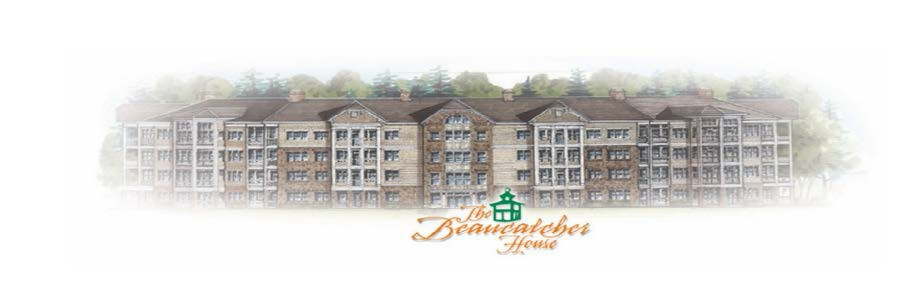 BEAUCATCHER HOUSE HAPPENINGSPhone: 1-877-252-3327September 2016 - Vol. 2 Issue 9Dear Residents,The August Board meeting was held as scheduled.Check out the new website: www.beaucatcherhouse.com.  Among others, included:Resident portal - Allows you your own login to access your Beaucatcher accountCedar Management Group departments and contact information.Please contact Miranda (mshelton@mycmg.com) for access needs and requests, and let us know what you think.Summer is winding down and fall is quickly approaching. The pool is scheduled to close September 30th.  The spa will remain open until further notice.  Please note that the attic access entries will be locked.  All owners will need to schedule a time with Miranda to allow access to your vendor/contractors doing work.   To schedule access you will need to email your request to mshelton@mycmg.com.  Scheduling times will be made within normal business hours.   It is imperative that the contracted technician NOT step off of the catwalk.  There are sprinkler lines in these non-catwalk areas.  If a sprinkler leak occurs after his service because it has been stepped on, the charge will be assessed back to the homeowner!  The average cost to repair these sprinkler leaks is $2000.00.   Resident will be responsible  for cleanup of any/all material/insulation debris that may fall out into the hallways made by vendor.  There are items and boxes in the storage room, outside of the lockers.  These items will be discarded by September 15, 2016.  Please take a moment to see if you own or are responsible for any of them.In observance of Labor Day, the manager’s office will be closed on Monday, September  5th.  The next board meeting will be September the 22nd at 6:00 pm in the Manager’s office.  If anyone wishes Community Time, please email susancobb@beverly-hanks.com by the 15th with a brief description of what you wish to discuss.Hope you all have a safe and happy Labor Day Weekend! 